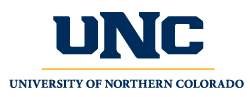 Professional Education CouncilMinutesJanuary 25, 2024McKee 230; 3:30-5:00 PMAttendees: Ken Clavir, Jennifer Atterbury-Cherico, Charlie Warren, Abi Paytoe-Gbayee, Jennifer Urbach, Matt Seymour, Stacy Bailey, Jennifer Parrish, Jean Kirshner, Jennifer Krause, Jared Stallones, Suzette YoungsAbsent: Approve minutes:Approve minutes from November meeting.  Matt motioned to approve; Jenny U. seconded.  7 approved, 0 opposed, 0 abstained.  Approved.Curriculum:There is no curriculum for review.Old Business:Nominations for partner representativesThese principals agreed they would be interested in being members:Nicole Peterson, Brentwood MSLinda Spreitzer, Knowledge Quest AcademyAmy Zulauf, Greeley Central HSWe need an official request to be sent to the Dean for approval – or verbal approval.Matt motioned to approve; Jenny U. seconded.  8 approved, 0 opposed, 0 abstained.  Jared, Dean, approved all 3 nominations.Request made to have these representatives serve through Spring 2025.  In Spring 2025, we utilize the current reps to help us find new reps for the next academic year.  This would allow the partner reps to start at the first meeting in Fall 2025.Ginny recommended that we update the PEC by-laws to have the partner reps sit on PEC for 2 years, rather than 1.  Stacy mentioned we would look at changing the by-laws next academic year.Jared approved requesting they serve for 1 ½ years.Reauthorization update – GinnyGinny has spoken with all areas except Special Education on how to upload documents that are going to be made available to the state.Ginny also found out recently that her request for following the syllabus guide using a chart to show standards, assignments, outcomes works well because it is now required by CDE for reauthorization.Programs will be requested to upload documents to a shared Sharepoint site the week before Spring Break.  Ginny’s office will then upload this data to the state site.Program Coordinators and Academic Advisor to participate in our checkpoints.  This will allow everyone to know what is being presented to students so that the same message/information is given whenever asked.  We use the checkpoints to provide all the details students will need to be successful, which should help with retention for troubled students.Self-study report update. Due to a fire alarm, EPPART was unable to complete finalizing the draft for review.  Ginny will work on updating the document to be able to send it out soon for all to review.EPPART has been working to get assessments implemented.  We do not have all of the data we need.  Reports will be run soon and shared with programs in February.  Spring 2024 data will be sent in May.  EPPART will continue to work in the summer.  The data needs to be included in the self-study report.Initial data shows some interesting information.  PDQ data showed that weak areas are professional confidence, family engagement, leadership in the school.  There was data showing the performance declined following Covid.  Students are really struggling.Jen K. asked if the PEC Syllabus Guideline is not updated.  Objectives, TQS, Content, ELL, Evidence/Assignments/Outcomes.  You may include your national standards if you want to.  We will try to get the syllabus on PEC site updated.Disability Resource Center Accommodations – questions for DRC Recap: From last semester there was a robust discussion.  Jared would like everyone to review the list of questions that PEC came up with to make sure everything we want to ask them is included before he sends a request for them to join us.  This allows him to send questions to them, so they are aware.There was discussion and revisions to the current document were made.Do we want to extend an invitation to the next in-person meeting?  If they come to our next meeting, which is virtual, we could follow-up.Regulations change in APCE:There was a notice to “move forward as if..”.  It is sitting in edits with APCE to send to the Provost.  It won’t go to the Provost until all edits are in, so they send it all together.  Nancy M mentioned the change doesn’t seem like an issue and it should be okay to go forward.Jennifer mentioned that it is okay if it holds off until January.  It must be in the curriculum queue before December 30th to move forward.  If it gets stuck and is not resolved by end of February, then it won’t go in.There was another conversation in APCE about upper division credits required in majors.  It was mentioned by Nancy M that programs are being reviewed.  This is currently just in conversation.New Business:Teacher Candidate use of pronouns – new students in the field were very concerned about how to address themselves on nametags.  The concern was how mentors and host schools feel about what they put on their nametags.One candidate spoke to Stacy and mentioned that each morning they feel different about their pronouns.  One day it maybe she, next day it may be they.What are the expectations?Ginny believes we need to have a discussion with the schools.  Teaching is a conservative profession, and we are guests in the schools.  We could ask the school representatives when they will join us.  Schools may have policies on how to approach this.We might also want to involve our Title IX office, to ensure that our “messengers” don’t get in trouble.Can we develop a list of “safe” schools to place students who identify as something other than what they may present as.Send request to partner schools on what is your current policy on the use of pronouns.  What supports do you have in your schools to support your students that are part of the LGBTQ+ community.Then we need guidance on how to talk with our candidates on how to proceed in certain situations.Jen K. asked if we should invite Tobias to a meeting to see if he has ideas on how we address these kinds of situations.There was additional discussion on the topic.Stacy will talk with Tobias to see if he can share some ideas on how we could proceed.Add non-discrimination statements to placement requests?Ginny agrees, but we have to be careful how we work with the schools.  They all have great policies, but individual schools may not work with the policy the way they should.Free/reduced lunch funding requires schools to agree to non-discrimination.  This is at the district level.Reports:Reports from membershipCharlie Warren – HLC reauthorization is also coming up.  We have to demonstrate we are following all federal financial aid rules.  There are new regulations having to do with out-of-state students.  DOE says where they are taking their course, we have to be able to assure them that when they complete, they can workday one in the state they are in.  This will impact 80 programs at UNC.  There is a lot of work to get this set-up and determine what we are matching.  Programs may be asked to do this work.Ginny Huang – no more reportJared Stallones – 1pm-2:30pm Writing workshop on January 31st.  FTC is on February 2nd.  Enrollment had to be closed due to more students than we can handle.AACTE is in Denver this year.  Legislative – Cathy Kipp sponsored bill for student teacher stipend.  A new Republican rep has reached out to state they want to propose a bill to make this a permanent stipend.  They are working with Cathy on the new bill.  Teacher apprenticeships may cause regular teacher prep programs to be obsolete.Ken Clavir/Jennifer Atterbury-Cherico – New curriculum/catalog position is now open.  Jennifer was awarded the Assistant Registrar position.Adjournment